Жостовская роспись.Жостовская роспись — это русский народный художественный промысел по росписи кованых металлических подносов, возникший в 1825 году в деревне Жостово Московской области. 

В начале XIX века сразу в нескольких деревнях и селах Троицкой волости (современный Мытищинский район Московской области), среди которых было и Жостово, появились мастерские, где расписывали лакированные изделия из папье-маше. В это же время местные мастера, братья Вишняковы, стали расписывать еще и металлические подносы.Основными мотивами жостовской росписи являются: букеты из садовых и луговых цветов, растительные мотивы, цветочные орнаменты, вазоны, гирлянды, сценки народных гуляний, пейзажи, натюрморты, сценки народного быта, сценки народных свадеб, сценки с чаепитием. 
Классическая подача рисунка предполагает наличие черного или красного фона. Более прогрессивные современные концепции позволяют использовать и нежные пастельные полотна для создания богатой многоцветковой композиции. Один из самых популярных оттенков  - «слоновая кость». Реже встречаются «золото» и «агрессивные» красные полотна. Для фона предпочтительны следующие цветовые решения: чёрный, слоновая кость или пшеничный, красный, голубой, лазурный, жёлтый, бургундский, золотой, янтарный, коричневый. 
Сами подносы изначально ковали вручную. За почти 200 лет существования промысла мастера придумали около 150 разных форм таких изделий. В наши дни 32 из этих форм изготавливают на фабрике с помощью пресса, а остальные — по-прежнему вручную, с помощью ножниц по металлу и специальных молотков. Заготовку покрывают специальным грунтом и двумя слоями черной эмали, после чего начинают расписывать в определенной последовательности: создают эскиз, наносят тени, прорисовывают мелкие детали.Для начала берётся обычный лист бумаги  и карандашом намечаются круги, на месте которых потом писались цветы, задуманные  для композиции.1.ЗамалевокНачало и основа композиции будущего узора. Разбавленной краской на подготовленную поверхность  наносятся силуэты цветов и листьев в соответствии со своим замыслом и подождал, пока  краска высохнет.2.ТенежкаКраской на пару тонов темнее той, что делался замалёвок,  наносятся цветные тени. У цветов появляется объём, обозначаются теневые места растений. 3.БликовкаБерётся начальный цвет и разводится  с белой краской, затем прокладываются блики, создающие объем и свет.4.ЧертёжкаПоследним делом, где требуется, обводятся золотой краской края цветов и листьев, добавляется  пара усиков и выделяются  вырезанные узоры на боковых сторонах изделия.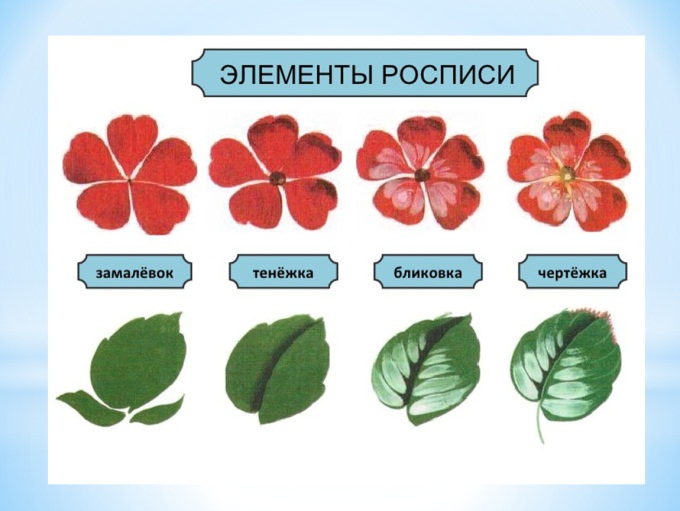 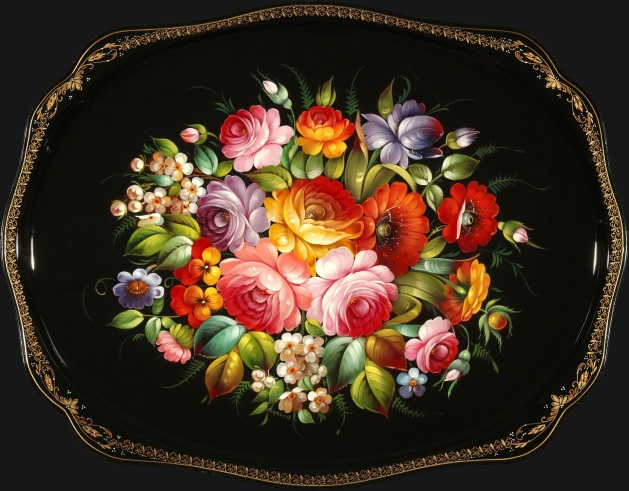 